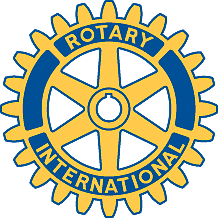 Rotary Club of Carleton Place and Mississippi Mills       Meeting of December 14th, 2015        This meeting was held as a pot-luck supper at Brenda and Ernie's current residence on Lake Avenue. About twelve members and several partners attended, and the food was plentiful and varied. David played the guitar to entertain members, and we were delighted that two future members, Theo and Elliot, were with us. Theo enjoyed being taught to dance (very successfully!) by his father.  We all enjoyed the opportunity to visit the interesting and comfortable house.                                